ROTEIRO DE ATIVIDADES COMPLEMENTARES DE ESTUDO – COVID 19CENTRO MUNICIPAL DE EDUCAÇÃO INFANTIL RITA TEODORO DE JESUSPROFESSOR:        KAMILA CRISTINA SOARES      TURMA:      INFANTIL 4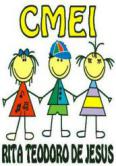 PERÍODO DE REALIZAÇÃO: 12 a 19 de JUNHO DE 2020 Prezados Pais e responsáveis!Contamos muito com a participação de vocês nesse Plano de Estudos Dirigidos.Primeiro, reserve um local bem legal para que seu (sua) filho(a) possa estudar com tranquilidade. Depois leia com atenção as orientações que seguem. Nela descrevemos de forma simples o que vamos estudar, para que, como e de que forma faremos os registros da aprendizagem. Também podemos  estar   mais   próximos pelo aplicativo “whatsApp”. Caso  tenha   dúvidas,   estarei no horário de aula, disponível para ajudar.Não se esqueça de que estamos em um momento de reclusão social devido ao vírus COVID-19, por isso mantenha os cuidados necessários para a sua proteção e da sua família.                                                                                                                             Uma abraço,                                                                                                   Professora Kamila  Senhores pais e responsáveisVocês estão recebendo as Atividades Complementares de Estudo para o período de isolamento-COVID 19. Necessito muito de sua participação para que essas atividades sejam realizadas pelo seu filho. Os senhores precisam organizar um tempo, em casa, para a realização das atividades e para que seu filho possa estudar com tranquilidade. No roteiro a seguir estão as atividades e todas as orientações para sua execução. Tudo está descrito de forma simples. Mas se houver alguma dúvida podem entrar em contato comigo pelo Whatsapp, estarei à disposição para ajudar. Seu filho deverá realizar todas as atividades. Ele terá o período de 12 a 19 de junho para concluir essas atividades. Cuidem-se e cuidem de sua família. Em breve tudo estará bem.                                                                                                          Um abraço,                                                                                                                                Professora KamilaROTEIRO DE ATIVIDADES DO PERÍODO DE 12 À 19 DE JUNHO DE 2020.Todos os dias será encaminhado ao grupo de pais no whatsapp a vídeo aula do canal “Tv Escola Curitiba” na qual as atividades do dia serão embasadas. Serão enviadas também orientações via vídeo ou aúdio, além da descrição das atividades a serem realizadas no dia em questão.O QUE VAMOS ESTUDAR? ELEMENTOS DA NATUREZACOLAGEMSEQUENCIAÇÃOORDEM CRESCENTE/DECRESCENTEESTRATÉGIAS E PROCEDIMENTOS PARA JOGAR E BRINCARO CORPO E O ESPAÇOEQUILIBRIOLITERATURAREPRESENTAÇÃO DE QUANTIDADESDANÇAMOVIMENTOGESTOSESTRATÉGIAS PARA RESOLVER SITUAÇÕES PROBLEMAINSTRUMENTOS MUSICAISLITERATURASEQUENCIA TEMPORAL DE NARRATIVASJOGOS E BRINCADEIRASIMITAÇÃOCRIAÇÃO E RECONTO DE HISTÓRIASATRIBUIÇÃO DE SIGNIFICADOREPRESENTAÇÃO VISUALPARA QUE VAMOS ESTUDAR ESSES CONTEÚDOS? Os conteúdos propostos no plano de aula contemplam o referencial curricular, documento que norteia a educação infantil no estado do Paraná aliados as vídeo aulas desenvolvidas visando o desenvolvimento integral da criança através da ludicidade e do conhecimento e entendimento de si.COMO VAMOS ESTUDAR OS CONTEÚDOS? (12/06) Coleta de folhas, Colagem, Sequenciação(15/06) Cuidado Tubarão, Escolinha do Mar, Desenho, Representação de quantidades(16/06) Dança música Africa, Listar ações de consumo consciente de recursos naturais, Construção de tambor (17/06) Vídeo Peter Pan, Ordenar acontecimentos da história, Chapéu em dobradura, Jogo simbólico(18/06) Música Gente tem Sobrenome, Registro de nome e sobrenome, Chefinho mandou, História em família(19/06) Sequenciação de imagens, Faz de conta com elementos da natureza, Representaçao visual de paisagemCOMO VAMOS REGISTRAR O QUE APRENDEMOS?  ColagemDesenhoRepresentação de quantidade através de desenhoEscrita de nome e sobrenomeLista de ações (escrita por adulto)Ordenar acontecimentos em atividade impressaEscrita de história criada (pelo adulto), ilustração da história (pela criança)Organizar sequenciaPintura